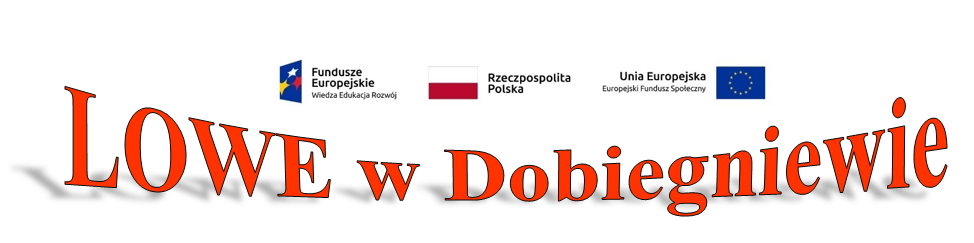 REALIZACJA NASZYCH DZIAŁAŃW ramach projektu LOWE rozpoczął się też cykl zajęć rękodzieła, skierowanych do podopiecznych dobiegniewskiego Środowiskowego Domu Samopomocy.  W związku ze zbliżającymi się świętami w czasie  spotkań uczestnicy projektu wykonywali ozdoby świąteczne z masy porcelanowej. Powstało całe mnóstwo ciekawych dekoracji choinkowych w formie gwiazdek, bałwanków, serduszek, choinek... Ta przygoda z plastyką została niestety przerwana w związku z pandemią, ale w przyszłości stworzymy jeszcze całe mnóstwo pięknych rzeczy. Czekamy z niecierpliwością. Trener zajęć  - polonistka i nauczyciel plastyki-  Beata Nawojska-Idziak